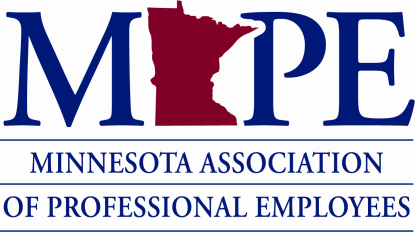 SPECIAL MEETING OF THE BOARD OF DIRECTORS May 19, 202011:30 a.m.- 12nGoToMeetingMINUTESMeeting called to order at 11:30 a.m.Roll Call:Present: Region 2 Lisa Lazaretti; Region 3 Shanna Schmitt; Region 6 Joan Treichel; Region 7 Ellena Schoop; Region 8 Mark Dreyer; Region 11 Jessica Raptis; Region 16 Darren Hage; Region 17 Mike Terhune; Region 18 Tim Beske; Region 20 Angela Christle; Region 21 Sarah Sinderbrand; SW President Chet Jorgenson; SW Treasurer Todd Maki; SW Secretary Lynn Butcher; Quorum established (14)Staff: Executive Director Lina JamoulAbsent: Region 1 Darci Wing; Region 4 Amy Braun; Region 5 John Bower; Region 9 Steph Meyer, Region 10 Jackie Blagsvedt; Region 12 Open; Region 13 Lois Tucke; Region 14  Ann Adkisson; Region 15 Bryan Kotta; Region 19 Jerry Jeffries; SW Vice President Thu Phan; Organizing Council Chair Sarah Evans; Political Council Chair Cathleen Cotter COVID Vacation Cap Waiver MOUM (Dreyer) SP to approve the COVID Vacation Cap Waiver MOU. Approved by consensus. Contract Update (Jamoul)ED Jamoul provided an update on the status of the contract.  The contract passed the House, and the Senate passed the contract, but amended it to remove the second-year increase.  To everyone’s memory, this is unprecedented.  The administration is currently reviewing their legal options and we are waiting to hear.  No one knows what this means until MMB makes the decision. It is possible that MMB will interpret the vote to reflect the ratification of the contract without amendments as the Senate does not have the right to amend.M(Dreyer)SP to adjourn.  Approved by consensus.  Meeting adjourned at 11:57 a.m.